№ 06-02-3401-"Вн" от 20.12.2021Аналитическая справкапо результатам анализа коррупционных рисков в Дирекции информационных технологий АО «Казахстанский центр индустрии и экспорта «QazIndustry»В соответствии с пунктом 5 статьи 8 Закона Республики Казахстан «О противодействии коррупции», типовых Правил проведения внутреннего анализа коррупционных рисков (Приказ АДГСПК от 19 октября 2016 года №12), Правилами проведения внутреннего анализа коррупционных рисков АО «Казахстанский центр индустрии и экспорта «QazIndustry» (далее-Общество), утвержденными решением Правления АО «Казахстанский центр индустрии и экспорта «QazIndustry» от 11 ноября 2019 года №37, приказом Председателя Правления  Общества №90 от 24 ноября 2021 года Центру – комплаенс службы Общества поручено осуществить внутренний анализ коррупционных рисков.	 Наименование объекта и период проведения внутреннего анализа коррупционных рисков в АО «Казахстанский центр индустрии и экспорта «QazIndustry»:В период с 22 ноября по 21 декабря 2021 года проведен внутренний анализ коррупционных рисков в деятельности Дирекции информационных технологий Общества (далее-Дирекция).Анализируемый период деятельности объекта внутреннего анализа коррупционных рисков:с 1 января по 1 декабря 2021 годаВ соответствии с пунктом 8 Правил внутренний анализ коррупционных рисков проведен по следующим направлениям:1) Выявление коррупционных рисков во внутренних нормативных документах, затрагивающих деятельность Дирекции информационных технологий в части выявления дискреционных полномочий и норм, способствующих совершению коррупционных правонарушений:-правовой пробел;-коллизии положений правовых актов и внутренних документов;-юридически-лингвистической неопределенность;-широта дискреционных полномочий;-установление права вместо обязанности должностных лиц;-завышение требования к лицу, предъявляемые для реализации принадлежащего ему права;-наличие излишних административных барьеров;-ненадлежащее определение функций, обязанностей, прав и ответственности.2)  	Выявление коррупционных рисков в организационно-управленческой деятельности Дирекции информационных технологий:-управление персоналом, в том числе сменяемость кадров;-урегулирование конфликта интересов;-осуществление государственных закупок;-оказание государственных услуг.1. В соответствии с Положением о Дирекции информационных технологий, утвержденным приказом Председателя Правления АО «Казахстанский центр индустрии и экспорта «QazIndustry» от 12 мая 2021 года №37 к задачам Дирекции относится:1)	комплексное информационно-технологическое, техническое сопровождение и расширение функционала информационных систем «Реестр товаров, работ и услуг, используемых при проведении операций по недропользованию, и их производителей» (далее - Реестр), интернет-портала «Казахстанское содержание» (далее – Портал);2)	организация и управление мероприятиями, направленными на развитие и сопровождение информационных систем Реестр, Портал;3)	обеспечение информационной безопасности государственных информационных систем Реестр, Портал;4)	администрирование корпоративной почты, серверов, обслуживание оргтехники и программного обеспечения Общества.Дирекция информационных технологий в своей деятельности руководствуется следующими нормативными правовыми актами Республики Казахстан:Закон Республики Казахстан от 7 января 2003 года N 370 Об электронном документе и электронной цифровой подписи;Об утверждении единых требований в области информационно-коммуникационных технологий и обеспечения информационной безопасности (Постановление Правительства Республики Казахстан от 20 декабря 2016 года № 832).Постановление Правительства Республики Казахстан от 20 марта 2009 года № 366 Об утверждении перечня организаций, закупки товаров, работ и услуг которых подлежат мониторингу казахстанского содержания;Приказ Министра по инвестициям и развитию Республики Казахстан от 27 апреля 2018 года № 283 «Об утверждении Правил представления уполномоченному органу в области твердых полезных ископаемых годовых (на один финансовый год) и среднесрочных (на пять финансовых лет) программ закупа товаров, работ и услуг, а также информации о планируемом закупе возмездных услуг оператора»;Приказ Министра энергетики Республики Казахстан от 28 мая 2018 года № 216 «Об утверждении Правил синхронизации работы систем электронного закупа в отношении углеводородов и добычи урана с работой реестра товаров, работ и услуг, используемых при проведении операций по недропользованию, и их производителей»;Приказ Министра по инвестициям и развитию Республики Казахстан от 22 мая 2018 года №359 «Об утверждении Правил синхронизации работы систем электронного закупа в отношении твердых полезных ископаемых с работой реестра товаров, работ и услуг, используемых при проведении операций по недропользованию, и их производителей»;Приказ Министра по инвестициям и развитию Республики Казахстан от 24 мая 2018 года № 374 «Об утверждении Правил представления недропользователями отчетов при проведении операций по разведке и добыче твердых полезных ископаемых, добыче общераспространенных полезных ископаемых»;Приказ Министра энергетики Республики Казахстан от 23 мая 2018 года № 203 «Об утверждении форм отчетов при проведении разведки и добычи углеводородов, осуществлении операций в сфере добычи и оборота нефти и (или) сырого газа, урана, угля, проведении опытно-промышленной добычи и добычи урана и Правил их представления»;Приказ Министра энергетики Республики Казахстан от 11 мая 2018 года № 168 «Об утверждении форм годовых (на один финансовый год) и среднесрочных (на пять финансовых лет) программ закупа товаров, работ и услуг и правил их представления»;Приказ Заместителя Премьер-Министра Республики Казахстан - Министра индустрии и новых технологий Республики Казахстан от 25 октября 2013 года № 331 Об утверждении форм предоставления организациями информации по местному содержанию в закупках товаров, работ и услуг;Приказ и.о. Министра по инвестициям и развитию Республики Казахстан от 26 ноября 2015 года № 1107 Об утверждении Правил формирования и ведения базы данных товаров, работ, услуг и их поставщиков;Приказ Министра по инвестициям и развитию Республики Казахстан от от 20 апреля 2018 года № 260 об утверждении Единой методики расчета организациями местного содержания при закупке товаров, работ и услуг;Приказ «О внесении изменения в приказ Министра национальной экономики Республики Казахстан от 19 марта 2015 года № 229 «Об утверждении Правил организации деятельности и осуществления функций заказчика (застройщика)»;Приказ Министра по инвестициям и развитию Республики Казахстан от 21 мая 2018 года № 355 «Об утверждении Правил приобретения недропользователями и их подрядчиками товаров, работ и услуг, используемых при проведении операций по добыче твердых полезных ископаемых»;Приказ Министра энергетики Республики Казахстан от 18 мая 2018 года № 196 «Об утверждении Правил приобретения недропользователями и их подрядчиками товаров, работ и услуг, используемых при проведении операций по разведке или добыче углеводородов и добыче урана»;Правила привлечения физических лиц, не являющихся субъектами предпринимательской деятельности, на возмездное оказание услуг АО «Казахстанский центр индустрии и экспорта «QazIndustry» от 20 ноября 2019 года (протокол №42);Правила идентификации, классификации и маркировки активов, связанных со средствами обработки информации KZ.ВД.2021-02;Правила по обеспечению непрерывной работы активов, связанных со средствами обработки информации KZ.ВД.2021-03;Правила инвентаризации и паспортизации средств вычислительной техники, телекоммуникационного оборудования и программного обеспечения KZ.ВД.2021-04;Правила проведения внутреннего аудита информационной безопасности KZ.ВД.2021-05;Правила использования криптографических средств защиты информации KZ.ВД.2021-06;Правила разграничения прав доступа к электронным ресурсам информационных систем KZ.ВД.2021-07;Правила использования сети интернет и электронной почты KZ.ВД.2021-08;Правила организации процедуры аутентификации KZ.ВД.2021-09;Правила организации антивирусного контроля KZ.ВД.2021-10;Правила использования мобильных устройств и носителей информации KZ.ВД.2021-11;Правила организации физической защиты средств обработки информации и безопасной среды функционирования информационных ресурсов KZ.ВД.2021-12;Инструкция о порядке действий пользователей по реагированию на инциденты информационной безопасности и во внештатных (кризисных) ситуациях KZ.ВД.2021-13;Руководство администратора по сопровождению информационной системы «Реестр товаров, работ и услуг, используемых при проведении операций по недропользованию, и их производителей» KZ.ВД.2021-14;Регламент резервного копирования и восстановления информации информационной системы «Реестр товаров, работ и услуг, используемых при проведении операций по недропользованию, и их производителей» KZ.ВД.2021-15;Руководство администратора по сопровождению информационной системы «Интернет-портал «Казахстанское содержание» KZ.ВД.2021-16;Регламент резервного копирования и восстановления информации информационной системы «Интернет-портал «Казахстанское содержание» KZ.ВД.2021-17;Политика информационной безопасности АО «Казахстанский центр индустрии и экспорта «QazIndustry» KZ.ВД.2021-18;Методика оценки рисков информационной безопасности KZ.ВД.2021-01. Регламент «О ролях пользователей и управлении прав доступа к информационной системе «Интернет-портал «Казахстанское содержание» KZ.ИБ.03.2017-08-1;Регламент «О ролях пользователей и управлении прав доступа к информационной системе «Реестр товаров, работ и услуг, используемых при проведении операций по недропользованию, и их производителей» KZ.ИБ.03.2017-08-1.Проведенный анализ нормативных правовых актов Республики Казахстан и внутренних документов Общества, затрагивающих деятельность Дирекции информационных технологий, показал, что подразделение не реализует разрешительных и контрольных функций и осуществляет свою деятельность в соответствии с Положениями. Дискреционные полномочия и нормы, способствующие совершению коррупционных правонарушений в Дирекции, отсутствуют.2. Выявление коррупционных рисков в организационно-управленческой деятельности Дирекции информационных технологий: 2. Выявление коррупционных рисков в организационно-управленческой деятельности Дирекции информационных технологий: 2.1. По направлению выявления коррупционных рисков в управлении персоналом, в том числе сменяемости кадров.Внутренние нормативные документы, регламентирующие порядок принятия, увольнения работников, установления заработной платы, испытательного срока и другие кадровые вопросы Общества:-Положение об условиях приема работников и трудового распорядка Общества, утвержденное решением Правления Общества от 11 декабря 2020 года (протокол № 35);-Положение об оплате труда, материальном стимулировании и социальной поддержки работников Общества, утвержденное решением Совета директоров Общества от 15 апреля 2015 года (протокол № 03);-Правила проведения аттестации работников Общества, утвержденные решением Правления Общества от 25 ноября 2019 года (протокол №41);-Правила наложения дисциплинарных взысканий на работников Общества, утвержденные решением Правления Общества от 25 ноября 2019 года (протокол №41).В соответствии со штатным расписанием Общества, утвержденным решением Правления Общества от 29 марта 2021 года (протокол №7), общая численность Общества составляет – 173 единицы, из них штатная численность – 170 единиц и внештатных работников – 3 единицы. В разрезе Дирекции информационных технологий численность на период проведения анализа составила: 5 единиц (директор - 1 ед., заместитель директора - 1 ед., главный эксперт - 3 ед.);По итогам 11 месяцев 2021 года текучесть кадров в Дирекции составила 0%, Сменяемость работников в Дирекции за анализируемый период                                                                       составила 1 чел., в том числе уволились по инициативе работника – 2 чел. Согласно установленным требованиям, поиск кандидата на вакантную должность Общества осуществляется на конкурсной основе, путем размещения объявления на официальном сайте http://kidi.gov.kz и на электронной бирже труда www.enbek.kz.Руководством Общества обеспечиваются все социальные гарантии, предусмотренные законодательством Республики Казахстан.Развитие вопросов корпоративной культуры, эффективное взаимодействие с заинтересованными лицами осуществляется путем применения практики делового поведения и регулируется Кодексом деловой этики и Кодексом корпоративного управления Общества.В ходе оформления на работу кандидат знакомится с Политикой противодействия мошенничеству и коррупции Общества, а также Антикоррупционным стандартом. При собеседовании с ним Комплаенс служба проводить профилактическую беседу по вопросам противодействия коррупции. Руководство Дирекции на постоянной основе разъясняет требования антикоррупционного законодательства.Сотрудник предоставляет «Согласие на принятие антикоррупционных ограничений», а также «Обязательство» строго следовать требованиям антикоррупционного законодательства. За период 11 месяцев 2021 года работники Дирекции к дисциплинарной ответственности не привлекались. За весь период деятельности Дирекции административных и коррупционных правонарушений не выявлялось.2.2.	По направлению выявления коррупционных рисков в урегулировании конфликта интересов.Фактов аффилированности, в том числе непосредственной подчиненности должности, занимаемой близкими родственниками (родителями (родителем), детьми, усыновителями (удочерителями), усыновленными (удочеренными), полнородными и неполнородными братьями и сестрами, дедушками, бабушками, внуками) или супругом (супругой) не выявлено.Все работники Дирекции в обязательном порядке ознакомлены с внутренними нормативными документами Общества, Положением о структурном подразделении и должностной инструкцией. Внутренними нормативными документами Общества в полной мере урегулированы вопросы планирования, конкурсного подбора и расстановки кадров, обучения и развития персонала, создания и развития профессионального кадрового резерва, внедрения системы мотивации и повышения эффективности, управления эффективностью, мотивации работников, внедрения практики корпоративного управления и формирования корпоративной культуры. Вместе с тем, по факту внесения изменений в существующую информационную программу с целью неправомерного блокирования и использования информации, содержащейся в информационной системе ГИС «Реестр товаров, работ и услуг, используемых при проведении операций по недропользованию, и их производителей» органами КНБ РК в отношении группы лиц, в том числе внештатного работника Дирекции Маркова С.С. в июле т.г. возбуждено уголовное дело по ст. 208 УК РК. Последний дал признательные показания, который уволен с занимаемой должности   Приказом   Председателя   Правления   Общества   от   6   сентября   2021 года №104-Л. В настоящее время материалы уголовного дела направлены в судебные органы. В целях принятия мер по устранению конфликта интересов у работников Дирекции при выполнении ими должностных обязанностей, связанных с обслуживанием информационной системы «Реестр   товаров,  работ,   и   услуг,   используемых   при   проведении операций   по   недропользованию,   и   их   производителей», Обществом разработан комплекс мер на 2021-2022гг. направленные на усиление информационной безопасности и повышение уровня защищенности обозначенной государственной информационной системы (Приказ №85 от 22.10.21г). 2.3.	По направлению выявления коррупционных рисков в осуществлении государственных закупок.Общество при осуществлении государственных закупок руководствуется следующими нормативными правовыми актами Республики Казахстан и внутренними нормативными документами Общества: 1) Раздел XXII «Государственные (муниципальные) закупки Закона Республики Казахстан от 14 октября 2014 года № 240-V ЗРК «О ратификации Договора о Евразийском экономическом союзе»;2)	Закон Республики Казахстан от 4 декабря 2015 года № 434-V ЗРК «О государственных закупках»;3)	Приказ Министра финансов Республики Казахстан от 11 декабря 2015 года № 648 «Об утверждении Правил осуществления государственных закупок»;4)	Приказ Министра финансов Республики Казахстан от 28 декабря 2015 года № 692 «Об утверждении Правил использования веб-портала государственных закупок и Правил работы веб-портала государственных закупок в случае возникновения технических сбоев работы веб-портала государственных закупок»»;8)	Приказ Министра финансов Республики Казахстан от 10 апреля 2017 года № 231 «Об утверждении Перечня видов товаров, работ, услуг, государственные закупки которых осуществляются в соответствии с типовыми конкурсными документациями (аукционными документациями)»;9)	Приказ Министра финансов Республики Казахстан от 28 декабря 2015 года № 694 «Об утверждении Правил формирования и ведения реестров в сфере государственных закупок»;10)	Приказ Председателя Комитета финансового контроля Министерства финансов Республики Казахстан от 12 февраля 2016 года № 9 «Об утверждении Перечня профилей рисков камерального контроля»;11)	Приказ Министра финансов Республики Казахстан от 29 декабря 2018 года № 1127 «Об определении перечней товаров, работ, услуг, по которым государственные закупки осуществляются едиными организаторами государственных закупок» 12) Постановление Правительства Республики Казахстан от 31 декабря 2015 года № 1181 «Об утверждении перечня отдельных видов товаров, работ, услуг, закупаемых у общественных объединений инвалидов Республики Казахстан и организаций, созданных общественными объединениями инвалидов Республики Казахстан, производящих и (или) поставляющих товары, выполняющих работы, оказывающих услуги, и признании утратившими силу некоторых решений Правительства Республики Казахстан»;13)	Приказ Первого заместителя Премьер-Министра Республики Казахстан - Министра финансов Республики Казахстан от 31 мая 2019 года № 521 «Об утверждении перечня товаров, работ, услуг, по которым государственные закупки осуществляются способом конкурса с предварительным квалификационным отбором»;14)	Приказ Министра финансов Республики Казахстан от 23 декабря 2015 года № 677 «Об утверждении Перечня товаров, работ, услуг ежедневной и (или) еженедельной потребности на период до подведения итогов государственных закупок способом конкурса либо аукциона и вступления в силу договора о государственных закупках»;15)	Приказ Первого заместителя Премьер-Министра Республики Казахстан – Министра финансов Республики Казахстан от 29 июля 2019 года № 798 «Об утверждении перечня товаров, работ, услуг, по которым способ осуществления государственных закупок определяется уполномоченным органом»;16)	Приказ Министра финансов Республики Казахстан от 30 ноября 2015 года № 598 «Об утверждении Правил проведения камерального контроля»;17)	Приказ Первого заместителя Премьер-Министра Республики Казахстан – Министра финансов Республики Казахстан от 28 февраля 2019 года № 155 «Об утверждении перечня отдельных товаров, работ, услуг, при государственных закупках которых к потенциальным поставщикам и поставщикам могут быть установлены дополнительные требования»;17)	Инструкция по организации и проведению государственных закупок товаров, работ и услуг в АО «Казахстанский институт развития индустрии «QazIndustry», утвержденная решением Правления от 29 ноября 2019 года №42.Дирекция с января по 1 декабря 2021 года в соответствии с Законом Республики Казахстан «О государственных закупках» (далее – Закон) инициировала заключение расходных договоров о государственных закупках следующих товаров и услуг: Тонер-картридж (black) для Xerox 7830 Тонер-картридж (cyan) для Xerox 7830Тонер-картридж  (yellow) для Xerox 7830Тонер-картридж  (magenta) для Xerox 7830картриджи 285А  Сетевой фильтрКлавиатураМышьКартридж   CF214XКартриджи 505АКартридж   CF233AКартридж   CF234AКартридж   CF283AТонер-картридж (black) для Xerox C8030Тонер-картридж (cyan) для Xerox C8030Тонер-картридж  (yellow) для Xerox C8030Тонер-картридж  (magenta) для Xerox C8030Услуга обслуживания и ремонта основных средствУслуга обслуживания и ремонта картриджейУслуга обслуживания и ремонта копировальной техники  XEROX 7830/7525/5220Услуги по продлению пользования ПО "Office 365 BsnessOpen ShrdSvr SNGL"Услуги по продлению пользования ПО "Антивирус for Business"Услуги по предоставлению хостингаУслуги по  продлению пользования доменным именемУслуги по размещению серверов, программно-аппаратных комплексов и сетевого оборудования (Co-location)Компьютер с ПОПринтерСервер общего назначенияУслуги по аренде серверных мощностей Аренда резервных серверов для информационных системУслуги по предоставлению лицензионного программного обеспечения - WinSvrSTDCore 2019 SNGL OLP 2Lic NL CoreLicУслуги по предоставлению лицензионного программного обеспечения - WinSvrCAL 2019 SNGL OLP NL DvcCALНоутбукСервер общего назначенияуслуги по регистрации доменного имени reestr.gov.kzуслуги по предоставлению и продлению пользования доменным именем qazindustry.gov.kzТак, проведенный анализ осуществления государственных закупок товаров, работ, услуг в структурного подразделения показал на отсутствие коррупционных рисков по государственным закупкам, в связи с тем, что государственные закупки Общества регулируются нормативными правовыми актами Республики Казахстан и внутренними нормативными документам Общества, также государственные закупки Общества проводятся через веб-портал государственных закупок в электронном виде, и исключают какой-либо контакт с поставщиком. Исключительно электронный формат заключения договоров позволил формировать на веб-портале полную и достоверную информацию по закупаемым товарам, работам, услугам и определять их средние закупочные цены. Внедрение электронных договоров и ряда других норм, направленных на упрощение и прозрачность государственных закупок, позволили минимизировать коррупционные риски.2.4 По направлению выявления коррупционных рисков в осуществлении государственных услуг.Дирекция не предоставляет меры государственных услуг, не реализует разрешительные и контрольные функции. РЕКОМЕНДАЦИИ:В целях снижения коррупционных рисков:Советнику по информационной безопасности принять соответствующие меры, направленные на усиление информационной безопасности и повышение уровня защищенности государственной информационной системы «Реестр товаров, работ и услуг, используемых при проведении операций по недропользованию, и их производителей» в рамках Приказа №85 от 22.10.21г. О результатах доложить служебной запиской к 30 марту 2022 года; 2)	Руководству Дирекции информационных технологий Общества внедрить на постоянной основе работу по разъяснению основных направлений Политики противодействия мошенничеству и коррупции Общества, а также Антикоррупционного стандарта Общества с предоставлением к 30 числу последнего месяца каждого квартала отчета курирующему руководству Общества об указанной работе и информированием Комплаенс службы;  3) 	Центру – Комплаенс службе в рамках мониторинга на предмет знания работниками Дирекции информационных технологий Общества антикоррупционного законодательства в первом квартале 2022 года осуществить их тестирование.Директор Центра – Комплаенс службы			К. МакушСогласовано20.12.2021 16:45 Каппанова Айгуль Гайсиевна20.12.2021 17:25 Муканов Талгат Аскарович20.12.2021 17:29 Алдабергенова Баян ТыныштыкбаевнаПодпись20.12.2021 17:37 Макуш Канат Викторович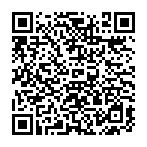 